召唤兰精灵· 兰宝2020校园招聘简章最美的遇见，人生不设限上海兰宝传感科技股份有限公司创立于1998年，是一家国内领先，国际一流，专业提供工业测控传感器及工业测控解决方案，集研发、生产和销售于一体的高新技术企业。公司目前拥有员工500多名，业务遍及80多个国家和地区，与多家世界500强企业合作,为全球工业客户提供标准化、定制化、国际化的工业测控传感系统与解决方案。上海兰宝环保科技有限公司自2001年创立，是国际领先的专业工业废气（VOCs）治理与监测解决方案供应商。服务过中外企业客户500+，打造出智能化的环境废气治理精品工程700+，赢得国家级示范工程的美誉，及国家重点环境保护实用技术示范工程认证、污染治理工程设计甲级资质、环境污染治理工程总承包一级资质等多项资质认证，稳步成长为废气治理领域十大影响力品牌之一。上海兰浦智能科技有限公司专业从事数字化工厂规划咨询、系统集成、信息采集、测控监控、数据分析、质量控制，推动传统制造业实现工业4.0智能制造，为客户提供安全、可靠、自动化、智能化的信息系统解决方案和技术服务。在烟草、纺织等行业积累了丰富的数据采集及分析等经验。公司还承担国家试点项目建设，为推动传统制造业向数字化转变做成功案例。薪酬福利与发展 公司为员工提供有竞争力的薪酬福利保障（免费班车、免费住宿、图书馆、工作餐、五险一金、带薪休假、竞技比赛、趣味活动、生日礼品、结婚生子等福利礼金、年度奖金、不定期团建、年度旅游、职称评定、积分落户协办等），同时提供完善的培训（包含内训和外训）和晋升体系，为员工营造"公平、开放、和谐"的工作氛围。国际化大都市、办公环境、工作氛围、生活便利、接轨国际。公司使命“让制造更智能，让环境更美好”。如果你怀揣梦想、并对自动化、智能化及环保行业领域富有热情，就快来我们的校园招聘会吧！我们诚挚地欢迎您加入兰宝大家庭。校招岗位：上海兰宝传感科技股份有限公司网址：www.shlanbao.cn；上海兰宝环保科技有限公司网址：www.lanbaohb.com；总部地址：上海市奉贤区金碧路228号兰宝科技园招聘热线：021－57486188-转HR招聘邮箱：zhaopin@shlanbao.cn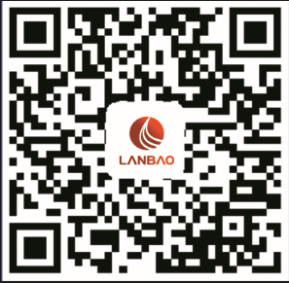 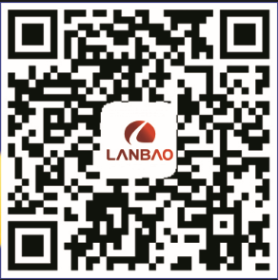 上海兰宝环保                                            上海兰宝传感招聘(储备）岗位需求
人数岗位职责及任职要求储备干部（集团管理中心）8岗位职责：
行政岗位、人事岗位及部门助理的储备人员。
任职要求：
硕士研究生，专业不限。电子工程师方向(研发一部）10岗位职责：
    参与光电测量传感器产品研发及开发工作；主要负责光电传感器光学设计、仿真工作。
任职要求：
1、研究/学习方向：光学/光电子；
2、性别：不限；
3、学历：本科及以上（全日制）；电子工程师方向
（研发二部）5岗位职责：
    参与光电测量传感器研发工作；主要负责传感器硬件部分设计、调试等工作。
任职要求：
1、研究/学习方向：数电、模电相关；
2、性别：不限；
3、学历：本科及以上（全日制）；电子工程师方向
（研发二部）5岗位职责：：
    参与光电测量传感器研发工作；主要负责传感器软件设计、算法设计等工作。
任职要求：
1、研究/学习方向：嵌入式软件、算法；
2、性别：不限；
3、学历：本科及以上（全日制）；电子工程师方向（产品开发部）5岗位职责：
    参与光电测量传感器研发工作；主要负责传感器硬件部分设计、调试等工作。
任职要求：
1、研究/学习方向：数电、模电相关；
2、性别：不限；
3、学历：本科及以上（全日制）；电子工程师方向（产品开发部）5岗位职责：
    参与光电测量传感器产品研发及开发工作；主要负责光电传感器光学设计、仿真工作。
任职要求：
1、研究/学习方向：光学/光电子；
2、性别：不限；
3、学历：本科及以上（全日制）；电子工程师方向（产品开发部）5岗位职责：
      从事传感器技术研究和产品开发工作。
任职要求：
1、研究/学习方向：嵌入式软件、算法；
2、性别：不限；
3、学历：本科及以上（全日制）；质量工程师（质量部）5岗位职责：
运用科学方法提升公司内部总体质量管理水准；健全质量体系；降低生产报废和客户质量抱怨；提高客户满意度；推动公司质量管理的持续改进，保证质量管理体系的有效运行。
任职要求：                                                          
基本掌握操作电子电路设计相关的检测仪器，了解电子元器件相关测试方法和识别判断。有一定的电子电路基础。电子电路、机电一体化、应用电子技术专业本科。电子工程师（生产制造部）10岗位职责：
1.参与项目经理进行新产品开发、技术改良等设计工作；                                                                                2.负责进行产品开发，相关的各种实验测试，草拟各类技术文件，编写和整理产品开发的原始资料。
任职要求：
1.有扎实的电子电路基础知识，熟悉电子元器件的应用；                                                                                 2.熟练掌握电子电路设计相关 应用软件（AD6/9、protel99）；                                                             3.有较强的动手能力、沟通能力、计划与执行能力、专业知识及技能；                                                           4.掌握仪器仪表的使用 （万用表，示波器等）；                                           
 5.电子电路、机电一体化专业，本科，男生优先。IE工程师（生产制造部）5岗位职责：
负责生产工艺，生产效率的持续提升，强化作业标准，提高产品一致性； 负责草拟技术规程、编制工艺标准书、作业指导、工艺流程图和工序控制件； 负责标准人力、标准工时的初步制定和评估； 负责运用IE方法进行现场改善； 负责生产过程中简单问题的处理；  
任职要求：                                                              
熟悉电子生产企业生产工艺方法； 有一定的文字表达能力； 良好的归纳总结能力； 较好的执行力和实践能力； 精通计算机Office办公软件。外贸销售工程师（国际业务部）5岗位职责：
1、传感器产品海外市场开拓，完成销售任务目标； 
2、负责完成客户的产品报价、订单及合同的谈判与签订工作，协调客诉处理；
3、负责销售合同应收款跟踪和处理。
任职要求：
国际贸易或英语专业本科（含）以上学历，专业英语八级，口语沟通表达流利。性格开朗，善于沟通，作风务实。销售工程师（营销中心）10岗位职责：
1、负责传感器产品区域市场开拓，完成销售目标；
2、负责进行产品报价，客户需求收集，合同签订；
3、负责应收账款跟踪处理及其他销售相关工作。
任职要求：
1、电子或自动化相关专业本科以上学历；
2、思维活跃，善于人际交往，较强的语言表达表达能力，有强烈从事销售工作的意愿。储备干部（营销中心）5岗位职责：
1、负责营销中心绩效数据统计，与各部门沟通。绩效评估文件编制。
2、营销中心培训方案编制、组织和实施。
3、销售部门其他秘书及辅助管理工作。
任职要求：
1、优秀的文案编写能力、逻辑思维能力，善于沟通，细心踏实，excel运用熟练。    
2、有良好的人际关系，善于进行团队间协作。有较强的执行能力
3、良好的客户服务意识、较强的学习能力和组织能力。可承受一定工作压力。产品工程师（营销中心）5岗位职责：
1、对公司传感业务产品进行客户需求分析，提出产品改良及升级建议
2、协助产品经理提供产品日常技术支持工作
任职要求：
1、本科或以上学历，自动化、电子、电气、测控、机械、通讯等理工科相关专业； 
2、优秀的沟通能力、执行能力，强烈的责任心和自我驱动力，抗压能力强；技术员（营销中心）5岗位职责：1、负责细纱机测控系统测试、调试、系统检验及装配工作；                                                       2、负责细纱机测控系统售后服务、现场维护及与客户沟通交流工作；                  3、干活认真细致，有专研精神，学习及动手能力强，独立及沟通能力强 ；软件工程师（兰浦科技）5岗位职责：
    从事智能制造数字化系统底层业务通讯设计、软件开发、及技术支持
任职要求：
1、研究/学习方向：C、C#软件开发，Oracle、SQLServer数据库开发；
2、性别：不限；
3、学历：本科及以上（全日制）；软件工程师（兰浦科技）5岗位职责：
    从事智能制造数字化工厂业务系统需求设计、软件开发、及系统实施。
任职要求：
1、研究/学习方向：Java\js\HTML5 软件开发，Oracle、MySql数据库开发；
2、性别：不限；
3、学历：本科及以上（全日制）；销售工程师（环保销售部）10岗位职责：维护客户群，开发新客户，完成销售指标和领导交办的其他工作。任职要求：电子或自动化相关专业，或环境工程及机电、化工类专业，本科以上。电气工程师（环保设计部）8岗位职责：负责相关电气、自动化设备进行设计制图、编程，负责PLC编程、设备及工业测控系统的规划、设计和实施。任职要求：机电一体化、电气自动化相关专业，大专及以上学历。机械工程师（环保设计部）8岗位职责：
负责非标设备的机械设计、制图及现场安装指导。
任职要求：
机电一体化、设备、机械设计及其自动化本科以上环保工程师（环保设计部）8岗位职责：
根据客户需求进行前期的工艺设计、技术方案的选择。
任职要求：
环境工程或石油化工、化学工程专业本科以上